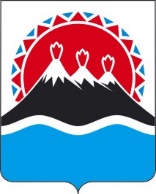 П О С Т А Н О В Л Е Н И ЕПРАВИТЕЛЬСТВАКАМЧАТСКОГО КРАЯг. Петропавловск-КамчатскийПРАВИТЕЛЬСТВО ПОСТАНОВЛЯЕТ:Внести в государственную программу Камчатского края «Реализация государственной национальной политики и укрепление гражданского единства в Камчатском крае», утвержденную постановлением Правительства Камчатского края от 29.11.2013 № 546-П (далее – Программа), следующие изменения: позицию «Целевые показатели (индикаторы) программы» паспорта Программы дополнить пунктом 42 следующего содержания:«42) количество проведенных памятных и иных, связанных с ними, мероприятий для военнослужащих»;в паспорте подпрограммы 2 «Патриотическое воспитание граждан Российской Федерации в Камчатском крае»:а) позицию «Задачи Подпрограммы 2» дополнить пунктом 5 следующего содержания:«5) организация памятных и иных, связанных с ними, мероприятий для военнослужащих»;б) позицию «Целевые индикаторы и показатели Подпрограммы 2» дополнить пунктом 10 следующего содержания:«10) количество проведенных памятных и иных, связанных с ними, мероприятий для военнослужащих»;таблицу приложения 1 к Программе дополнить строкой 2.10 следующего содержания:«»;графу 8 строки 2.1 таблицы приложения 2 к Программе изложить в следующей редакции:«Показатели 2.1–2.6, 2.8, 2.10 таблицы приложения 1 к Программе».2. Настоящее постановление вступает в силу после дня его официального опубликования.[Дата регистрации]№[Номер документа]О внесении изменений в государственную программу Камчатского края «Реализация государственной национальной политики и укрепление гражданского единства в Камчатском крае», утвержденную постановлением Правительства Камчатского края от 29.11.2013 
№ 546-П2.10.Количество проведенных памятных и иных, связанных с ними, мероприятий для военнослужащихед.--3030--Председатель Правительства Камчатского края[горизонтальный штамп подписи 1]Е.А. Чекин 